
ประกาศเทศบาลตำบลเชียรใหญ่
เรื่อง ประกาศผู้ชนะการเสนอราคา ซื้อวัสดุก่อสร้าง โดยวิธีเฉพาะเจาะจง
--------------------------------------------------------------------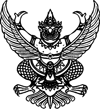 
ประกาศเทศบาลตำบลเชียรใหญ่
เรื่อง ประกาศผู้ชนะการเสนอราคา ซื้อวัสดุก่อสร้าง โดยวิธีเฉพาะเจาะจง
--------------------------------------------------------------------               ตามที่ เทศบาลตำบลเชียรใหญ่ ได้มีโครงการ ซื้อวัสดุก่อสร้าง โดยวิธีเฉพาะเจาะจง  นั้น
               อุปกรณ์อ่างล้างหน้าครบชุด(๖๐.๑๔.๑๓.๐๒ ) จำนวน ๑ โครงการ ผู้ได้รับการคัดเลือก ได้แก่ บริษัท เชียรใหญ่ค้าวัสดุก่อสร้าง 2020 จำกัด โดยเสนอราคา เป็นเงินทั้งสิ้น ๕,๓๙๐.๐๐ บาท (ห้าพันสามร้อยเก้าสิบบาทถ้วน) รวมภาษีมูลค่าเพิ่มและภาษีอื่น ค่าขนส่ง ค่าจดทะเบียน และค่าใช้จ่ายอื่นๆ ทั้งปวง               ตามที่ เทศบาลตำบลเชียรใหญ่ ได้มีโครงการ ซื้อวัสดุก่อสร้าง โดยวิธีเฉพาะเจาะจง  นั้น
               อุปกรณ์อ่างล้างหน้าครบชุด(๖๐.๑๔.๑๓.๐๒ ) จำนวน ๑ โครงการ ผู้ได้รับการคัดเลือก ได้แก่ บริษัท เชียรใหญ่ค้าวัสดุก่อสร้าง 2020 จำกัด โดยเสนอราคา เป็นเงินทั้งสิ้น ๕,๓๙๐.๐๐ บาท (ห้าพันสามร้อยเก้าสิบบาทถ้วน) รวมภาษีมูลค่าเพิ่มและภาษีอื่น ค่าขนส่ง ค่าจดทะเบียน และค่าใช้จ่ายอื่นๆ ทั้งปวงประกาศ ณ วันที่  ๑๔ มกราคม พ.ศ. ๒๕๖๕